КОМИТЕТ ОБРАЗОВАНИЯ АДМИНИСТРАЦИИ МУНИЦИПАЛЬНОГО ОБРАЗОВАНИЯ «РОСЛАВЛЬСКИЙ РАЙОН» СМОЛЕНСКОЙ ОБЛАСТИ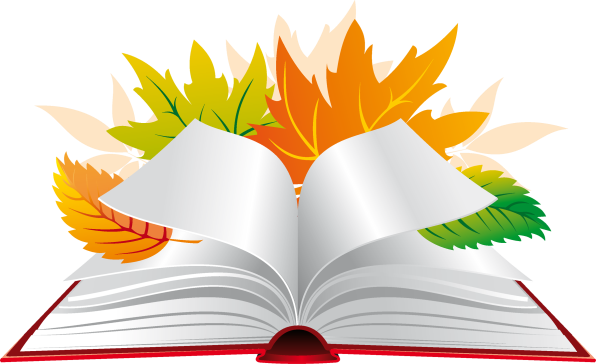 МУНИЦИПАЛЬНОЕ АВГУСТОВСКОЕ СОВЕЩАНИЕМУНИЦИПАЛЬНАЯ СИСТЕМА ОБРАЗОВАНИЯ: ОТ ТРАДИЦИЙ К ИННОВАЦИЯМПРОГРАММА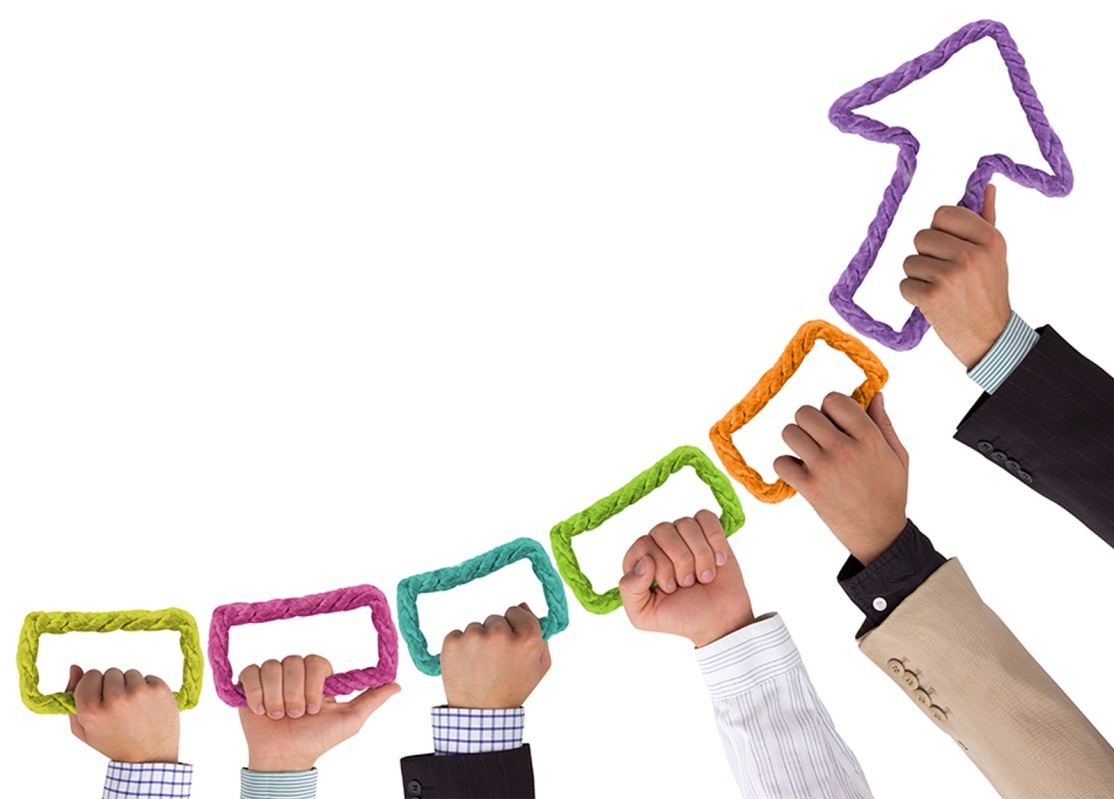 Рославль2018Муниципальное августовское совещание                                                                                            2018________________________________________________________________________________________________________________________________________________________________________________________________________________________________________________________ 	Цель: в процессе профессионально-общественного диалога проанализировать эффекты развития муниципальной системы образования в условиях реализации единства традиционных и инновационных образовательных возможностей.	Проблемное поле:- актуальные подходы расширения возможностей муниципальной системы образования муниципального образования «Рославльский район» Смоленской области - реализация и перспективы инновационных практик в современном образовании в соответствии с государственной образовательной политикой в условиях реализации ФГОС - эффективные формы диссеминации педагогического опыта как условие развития учительского роста в системе профессионально-общественных отношений -  инструменты развития образовательной среды, обеспечивающей равные возможности получения качественного образования для всех и для каждого - распространение моделей успешной социализации детей и подростков, формирование культуры здорового и безопасного образа жизни.Участники: руководители, заместители руководителей муниципальных бюджетных образовательных учреждений, руководители школьных, районных методических формирований, победители и участники конкурсов профессионального мастерства, представители профсоюзного движения, специалисты Рославльского комитета образования.Муниципальное августовское совещание                                                                                            2018________________________________________________________________________________________________________________________________________________________________________________________________________________________________________________________ Порядок проведения муниципального августовского совещанияМуниципальное августовское совещание                                                                                            2018________________________________________________________________________________________________________________________________________________________________________________________________________________________________________________________ ПОРЯДОК ПРОВЕДЕНИЯ ДИАЛОГОВЫХ ПЛОЩАДОКМуниципальное августовское совещание                                                                                            2018________________________________________________________________________________________________________________________________________________________________________________________________________________________________________________________ ПРОЕКТРЕЗОЛЮЦИЯмуниципального августовского совещания работников образования муниципального образования «Рославльский район» Смоленской области«Муниципальная система образования: от традиций к инновациям»г. Рославль                                                                               30 августа 2018 годаС 27 по 30 августа 2018 года проводились мероприятия в рамках августовского совещания «Муниципальная система образования: от традиций к инновациям», в котором приняли участия более  500 педагогических работников.В ходе работы диалоговых площадок и пленарного заседания участниками совещания обсуждались актуальные проблемы современного образовательного процесса: - создание условий для  развития муниципальной системы образования муниципального образования «Рославльский район» Смоленской области, обеспечивающей равные возможности получения качественного образования для всех и для каждого; - реализация и перспективы инновационных практик в современном образовании в соответствии с государственной образовательной политикой в условиях реализации ФГОС - эффективные формы диссеминации педагогического опыта как условие развития учительского роста в системе профессионально-общественных отношений -  инструменты развития образовательной среды, обеспечивающей равные возможности получения качественного образования для всех и для каждого - распространение моделей успешной социализации детей и подростков, формирование культуры здорового и безопасного образа жизни.      Обсудив итоги 2017-2018 учебного года, участники августовского совещания  считают, что в муниципальной системе образования наряду с её фундаментальными основами активно внедряются инновационные механизмы, являющиеся ключевым фактором обновления содержания образования; последовательно осуществляется деятельность по реализации федерального закона «Об образовании в Российской Федерации», майских Указов Президента РФ, муниципальной целевой программы «Развитие муниципальной системы образования  муниципального образования «Рославльский район» Смоленской области» на 2014-2020 годы» реализуются  ФГОС как гарантия сохранения единого образовательного пространства и получения качественного образования, в том числе и обучающимися с разными образовательными возможностями и потребностями; эффективно функционируют муниципальные бюджетные образовательные учреждения,  имеющие статус «Муниципальная проблемная площадка», опыт которых способствует  развитию вариативности образовательной среды, повышению её открытости и  профессиональной компетенции педагогов.       Для обеспечения дальнейшего развития муниципальной системы образования участники августовского совещания рекомендуют:в сфере дошкольного образования:-  обеспечивать соответствие качества образовательного процесса современным требованиям к развитию детей дошкольного возраста, отражённых во ФГОС дошкольного образования; -  совершенствовать образовательную деятельность в ДОУ, проектировать модели индивидуализации образовательных траекторий, в том числе для высокомотивированных детей, детей разного возраста и детей с ОВЗ;-  повысить уровень использования эффективных педагогических технологий, в том числе и дистанционных,  ориентированных на поддержку детской инициативы, стимулирование и поощрение индивидуальных достижений детей, а также речевой активности детей и их самостоятельности в решении поставленных задач;-  использовать инновационный опыт муниципальных дошкольных образовательных учреждений в целях совершенствования развивающей предметно-пространственной среды; - расширять спектр предоставления образовательных услуг средствами дополнительного образования;в сфере общего образования: - обеспечить контроль  реализации программ развития общеобразовательных учреждений,  планов самообразования педагогов на основе инновационного проектирования деятельности; - продолжить реализацию ФГОС начального общего и основного общего образования, приступить к реализации ФГОС среднего общего образования;-  повышать ответственность администрации образовательных учреждений за реализацию программ развития, инновационное проектирование, планов самообразования педагогических работников; -  осуществить разработку методологических и методических подходов к организации инновационной деятельности, профессиональному развитию педагогов на основе ст. 20 Федерального закона "Об образовании в Российской Федерации" от 29.12.2012 года №273-ФЗ, Стратегии инновационного развития России, Концепции учительского роста,  муниципальной программы развития образования на 2016-2021 годы, повысить уровень информирования педагогов об инновациях в образовании, смыслах и содержании инновационной деятельности;  -  продолжить работу по индивидуализации образовательного процесса, совершенствованию сетевого взаимодействия муниципальной бюджетных общеобразовательных учреждений, организации профильных классов в реализации среднего общего образования-  обеспечить эффективное функционирование внутренних систем оценки качества образования, учитывать результатов независимой системы оценки качества образования при организации и контроле учебно-воспитательной и управленческой деятельности;  -  проектировать и реализовывать модели формирование культуры здорового и безопасного образа жизни; - расширять спектр предоставления образовательных услуг средствами дополнительного образования;в сфере дополнительного образования:-  обеспечить реализацию Концепции развития дополнительного образования детей, доступность и охват детей дополнительным образованием, в том числе по естественнонаучному и техническому направлению; - совершенствовать содержание и технологии дополнительного образования в сфере научно-технического творчества, исследовательской и проектной деятельности учащихся;-  развивать практику  сетевого взаимодействия и управления воспитательными системами школ, в том числе по вопросам гражданско-патриотического и духовно – нравственного воспитанияДля заметок:I этапI этап27,28, 29 августа 2018 годаРабота диалоговых площадокII этапII этап30 августа 2018 годаПленарное заседаниеIII этап III этап 31 августа 2018 годаПедагогические Советы  в образовательных организациях27 августа 2018 года27 августа 2018 года11.00 Реализация учебно-методического комплекса «Доброслов»11.00 Целевая аудитория: учителя начальных классов, ОРКСЭ. ОДНКНР, воспитатели ДОУ, реализующие программы духовно-нравственного воспитания  Модератор: Гракова Любовь Анатольевна - учитель начальных классов МБОУ «Средняя школа № 7»11.00 Место проведения: Центральная библиотека имени Н.И.Рыленкова28 августа 2018 года28 августа 2018 годаСтупени мастерства (муниципальный мастер-класс с участием педагогов-победителей конкурсов профессионального мастерства)Целевая аудитория: заместители руководителей по учебной работе общеобразовательных учреждений, педагоги.Модератор: Чепёлкина Татьяна Евгеньевна – заместитель председателя Рославльского комитета образованияМесто проведения: МБОУ «Средняя школа № 9»29 августа 2018 года29 августа 2018 года11.00 Реализация дополнительного образования на территории муниципального образования «Рославльский район» Смоленской области11.00 Целевая аудитория: заместители директора по воспитательной работе, классные руководители, вожатые, руководители учреждений дополнительного образования, педагоги дополнительного образования.Модератор: Тимофеева Светлана Семеновна – начальник отдела развития образования и муниципального контроля Рославльского комитета образования11.00 Место проведения: МБУДО «ЦРТДиЮ» 11.00Школа, где каждый успешен 11.00Целевая аудитория: педагоги общеобразовательных учреждений, заместители руководителей образовательных учреждений.Модератор: Тюлягина Ольга Леонидовна - ведущий специалист отдела развития образования и муниципального контроля Рославльского комитета образования 11.00Место проведения: МБОУ «Средняя школа № 1»Форум «Старт» Целевая аудитория: руководители РМО и ММО, педагогиМодераторы: Чепёлкина Татьяна Евгеньевна – заместитель председателя Рославльского комитета образования;Старикова Марина Николаевна – учитель русского языка и литературы МБОУ «Средняя школа №10»11.00Место проведения: МБОУ «Средняя школа № 10»30 августа 2018 года30 августа 2018 годаПленарное заседание на тему: «Муниципальная система образования: от традиций к инновациям»Пленарное заседание на тему: «Муниципальная система образования: от традиций к инновациям»Место проведения: МБОУ "Средняя школа №7"Место проведения: МБОУ "Средняя школа №7"ПОРЯДОК ПРОВЕДЕНИЯПОРЯДОК ПРОВЕДЕНИЯ10.00 – 11.00Регистрация участников совещания10.00 – 11.00Книжная ярмарка11.00Приветственные слова к участникам августовского совещания: Глава муниципального образования «Рославльский район» Смоленской области В.М.Новиков;Епископ Рославльский и Десногорский Мелетий.Вручение свидетельств стипендиатам Администрации муниципального образования «Рославльский район» Смоленской области 2018 годаВручение диплома «Родительская слава»11.30 – 13.00ПЛЕНАРНОЕ ЗАСЕДАНИЕ1.«Муниципальная система образования: от традиций к инновациям»1.Гращенко Н.Н., председатель Рославльского комитета образования2.«Инновации в школе как ключевой стратегический принцип развития образования»2. Тузова Н.А., директор МБОУ «Средняя школа №5»3.«Сетевое взаимодействие школ в условиях цифровизации образовательного процесса как фактор обеспечения доступного и качественного образования»3. Матюшина И.П., директор МБОУ «Павловская основная школа»4.«Расширение образовательного пространства в условиях сетевого взаимодействия ДОУ»4. Асмолкова В.М., заведующая МБДОУ «Детский сад «Аистенок»12.50-13.00Подведение итогов работы пленарного заседания, принятие проекта резолюции